BUDE AND NORTH CORNWALL GOLF CLUB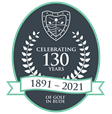 Minutes of the Executive Committee MeetingHeld at the clubhouse on Weds 10th November 2021Present: -   Mark Jenkins (General Manager) John Dowell (President) John Boundy, Peter Kelly, Mark Duncan, Geoff Tyler, Judith Smith, Mike Hobbs, Paul HaddonApologies for Absence		     Minutes of last meeting.      	AgreedMatters Arising.	Staircase and Door – Steve Hopgood can’t be contacted so still awaiting quote for stairs.	Clearview to supply another quote for the patio door.Captain’s report.	Thanks to all those who gave up their time to play in the triangle trophy. A shame we came third. Also thanks to everyone who helped organise the 130th anniversary/Talans trust competition. Special mention to Pat Upwood, Judith Smith, Denise Wellington and Emma Vigg for their input. I believe over a £1000 was raised. Well done everyone. Thanks to the ground staff and greens committee for keeping the loop playable while the work is going onLadies Captain report.	 The Lady Captain’s role in 2022 will be a joint one between Glen and myself.  This may be the way forward for us as no one wants to take on the whole responsibility.The ladies section had a social event last week organised by our joint social secretaries, Jo and Jenny.  We all took to the ten pin bowling alley for a fun evening and hopefully there will be many more to follow.Our fund raising day for Breast Cancer was a great success with £485 being raised for this charity.  A fantastic achievement in a single day.Other businessFollowing the ladies meeting on Monday and in line with the Women’s Golf Charter, it was felt that one of the ladies committee members should be present at the greens committee meetings.  We wondered if that was possible.  If so, I would be willing to attend the greens meetings.The ladies committee felt that the club should have a duty of care policy regarding COVID which should be displayed on a notice somewhere for all to see.In reply to the above the committee were more than happy to have a Lady on the greens committee.As with duty of care this needs to clarified.   Green’s report.	 2nd green looking good.	The Agronomist changing mix on divot filling.	Bunkers to be tidied.	Still awaiting for the EA to say whether we can do the proposed works at 14 and 15.	Strimming along the banks at 14 to 17 to be done. It was asked if there was anyone who could help with the strimming.	Gregg the part time greenkeeper has left us. 	Shed – hopefully this will happen within the next 3 to 4 weeks.  Fencing to be put around the shed whilst the works take place to protect equipment. Security to be looked at.	Chipping onto the putting green still not allowed.	15th netting – Costal Netting to quote for supplying and fitting.	Car Park – netting here was quoted for with an overlocked piece which has been discovered has not been supplied – GT to chase.Treasurer’s Report	 	September Income from the CourseGreen Fees      £24kBuggy Hire       £3kConcluding an exceptional summer financiallyCar Park income for the month was over £8kA budget and cashflow forecast were presented to the Committee. A discussion followed regarding the level of Capital Expenditure and the Club’s ability to finance it from trading incomeIt was agreed to review spending on capital projects throughout 2022House and Standards	 	New carpet strip in lounge agreed.Car Park	 Extra meeting to discuss the proposed extension on 20/10/21 at 5pm.	Town Council have reversed their decision re the car park and are now in favour.	JD had a meeting with the new management co (Smart Parking) and expressed concern re their actions I.e.  Lack of communication, 23 tickets issued on 23 September, disagreement re the use of the portal for both car parks.  JD explained that these issues have now been resolved.  Also must consider EV chargers,  3 double pods at a cost 8k to 10k.  Quote has been requested.General Manager’s Report.     	Marie Curie have approached the club to plant bulbs (Daffodils) along Golf Course  Road on top of the banks.  The committee agreed this would be a great idea and they are looking for donations.Next meeting 8th December 5pm.